Лукьянова 229-596-387Приложение к занятию «Кот и петух».«Большой вырос  а…Ума не вынес»«Крепкую дружбу топором…Не разрубишь»«Не одежда красит человека, а его…Дела»«Старый друг - лучше…Новых двух»«Жизнь дана на…Добрые дела»«Дерево цени в плодах, а…Людей в делах»«Не тот хорош, кто лицом пригож, а…Тот хорош, кто на дело гож»«Дерево держится корнями, а …Человек делами»«Семья сильна, когда над …Ней крыша одна»Лукьянова  229-596-387Приложение к занятию «Сказка о рыбаке и рыбке».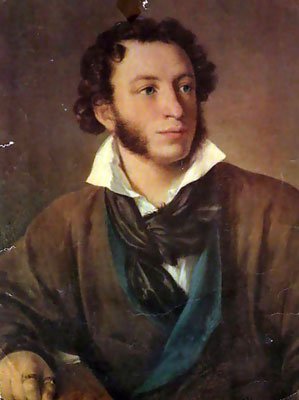 Лукьянова  229-596-387Приложение к занятию «Сказка о рыбаке и рыбке».«Доброму бог помогает».«Кто много желает, тот и мало не видает».«Чего нет, того и хочется».«Кто берёт махом, кончает прахом».«За добро добром платят».«Что кому на роду написано, то тому и бог даст».«Добро в век не забудется».Лукьянова  229-596-387Приложение к занятию «Сказка о рыбаке и рыбке».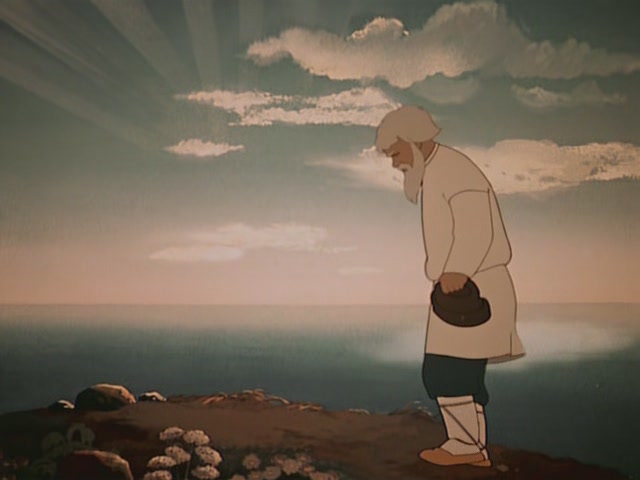 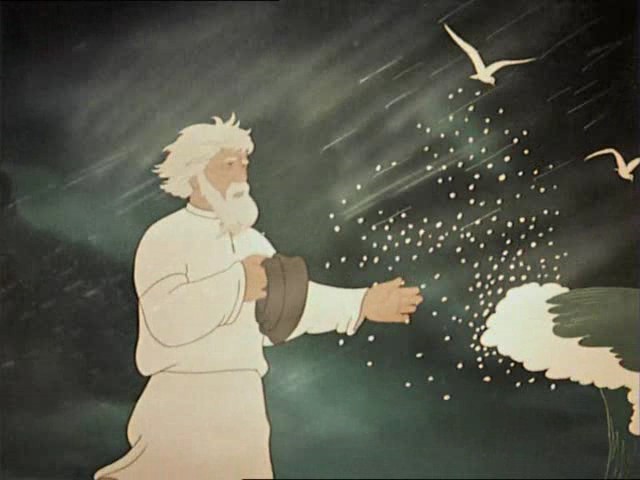 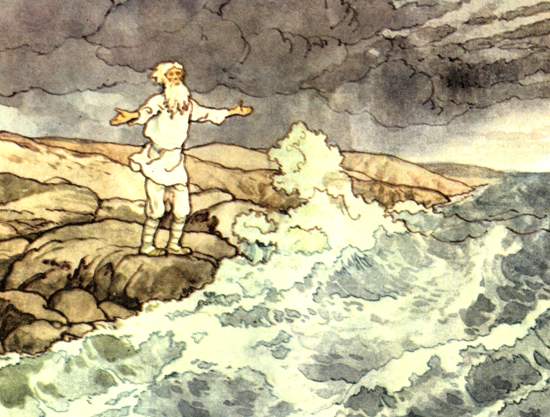 Лукьянова  229-596-387Приложение к занятию « Иван- царевич и серый волк».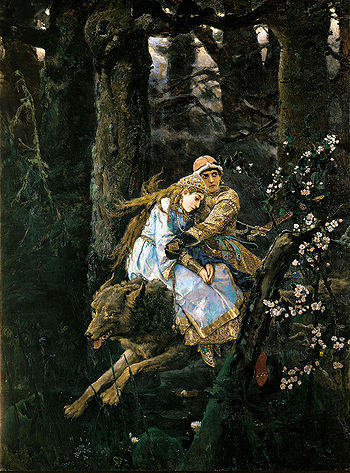 Лукьянова  229-596-387Приложение к занятию « Иван- царевич и серый волк».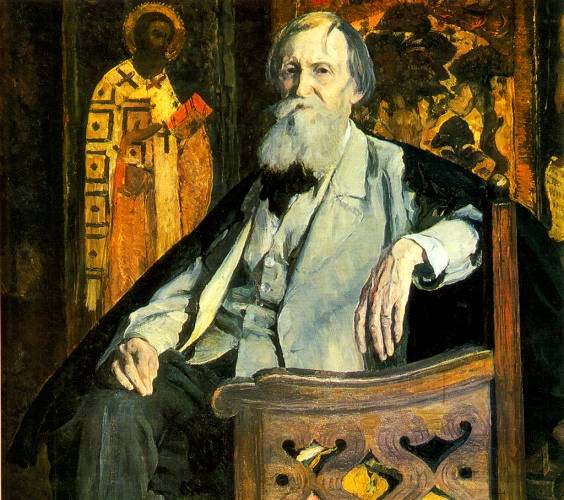 Лукьянова  229-596-387Приложение к занятию «Репка».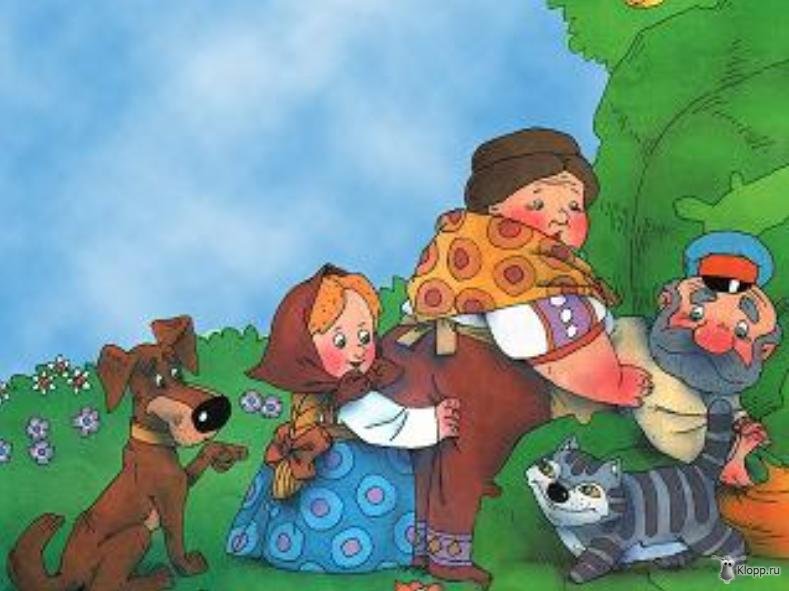 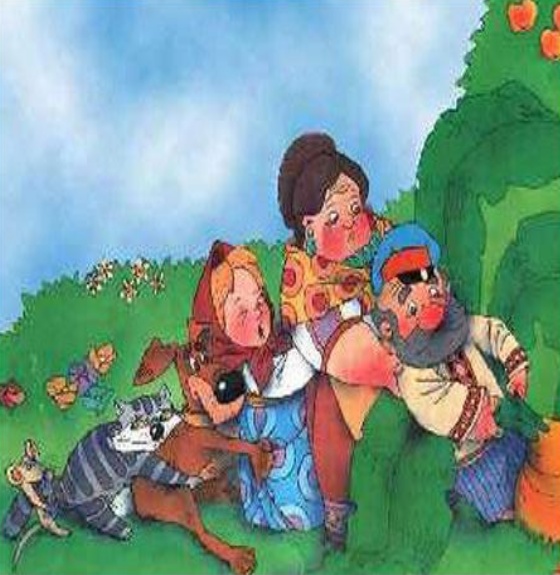 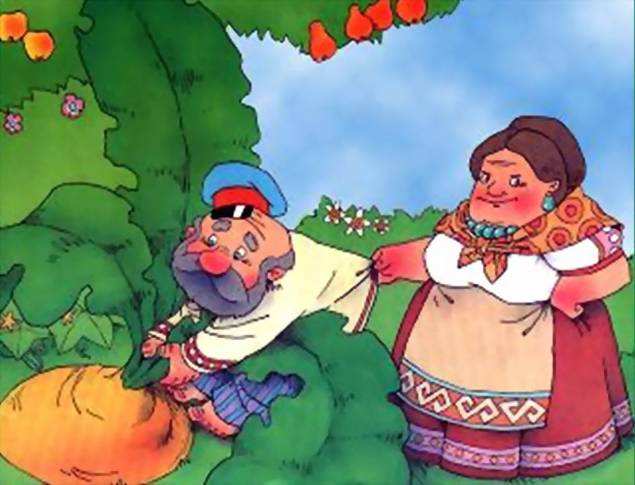 